REQUERIMENTO Nº 282/2017Assunto: Solicita à ESTAPAR Estacionamentos, a possibilidade de estudos para a mudança do lado da rua das vagas de estacionamento para motos na Rua Francisco Glicério, conforme especifica.Senhor Presidente,CONSIDERANDO que a rua em sua parte mais baixa apresenta uma declividade mais acentuada, o que dificulta ao motociclista estacionar a sua moto, visto que já ocorreram várias quedas de motos no local, segundo relatos (próximo ao Restaurante Kampai, em frente ao Banco do Brasil).CONSIDERANDO que a presente solicitação visa a atender a pedidos de inúmeros munícipes que fazem uso destas vagas, e com esta simples providência as vagas destinadas às motos seriam melhor aproveitadas, pois da forma que se encontra são obrigados a estacionarem quase que a 45º, o que diminui o número de vagas (imagem anexa).REQUEIRO, nos termos regimentais e após ouvido o Douto e Soberano plenário, que seja oficiado a empresa ESTAPAR Estacionamentos, solicitando o atendimento do anseio dos usuários destas vagas, no sentido de proceder estudos para a mudança do lado da rua das vagas de estacionamento para motos na Rua Francisco Glicério.			SALA DAS SESSÕES, 12 de maio de 2017.HIROSHI BANDO    Vereador – Vice Presidente – PP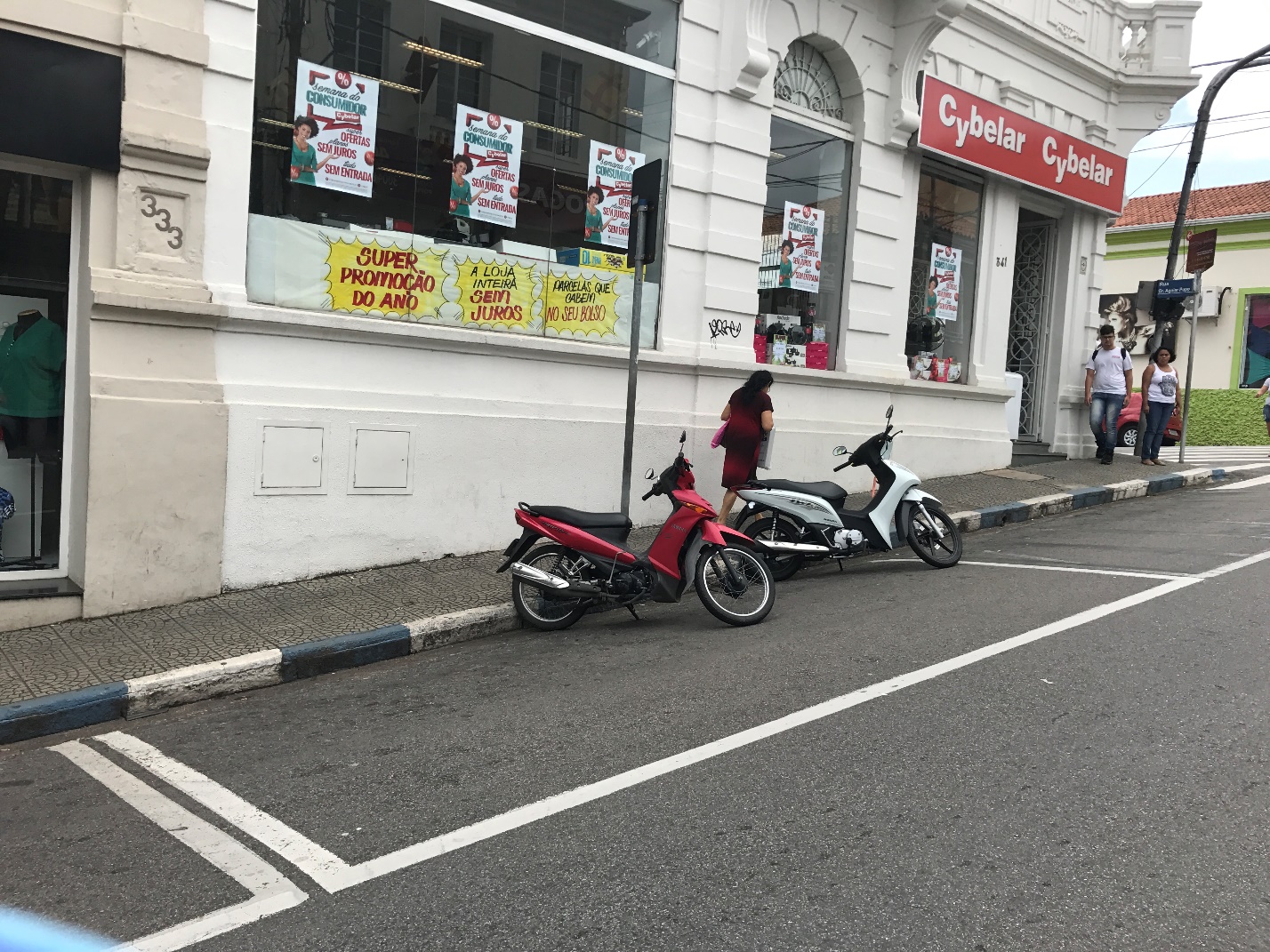 